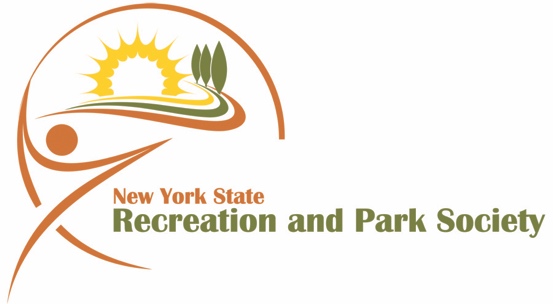 New York State Recreation and Parks Society“Friends”College Scholarship ProgramThis scholarship is available to undergraduates and graduate college students who are majoring in the Recreation, Parks, and Leisure Services field.  A major in Physical Education does not meet the requirements of this scholarship.Applicants must be residents of New York State and be attending an accredited college in New York State on a full-time or regular part-time basis.It is the intent of the scholarship committee to award as many scholarships as financially possible on an annual basis, each in the amount of $750.00.  The announcement of the scholarship winners will coincide with the Society’s 80th Annual Conference and Expo, scheduled this year from April 26-28, 2020 at the Westchester Marriott Hotel and Conference Center, 670 White Plains Rd., Tarrytown, New York 10591. Scholarships are presented as part of the formal annual awards ceremony on Monday, April 27th starting at 7:00 pm.Scholarship awards will be made upon verification of successful completion of one full semester in the current year. Applicants will be judged on their academic record, leadership, co-curricular and out of school activities, resourcefulness, personal philosophy, professional affiliations and involvement. Scholarship awards will be made on the basis of this application and your supporting material.  There will be no interviews.Please note: All applications must be postmarked no later than March 30, 2020 to:William V. Zimmermann, ChairmanNYSRPS “Friends Foundation Scholarship”515 North AvenueNew Rochelle, NY 10801(914) 654-2092wzimmerm@newrochelleny.comA scholarship committee has been appointed to review the applications and recommend the award winners.  The committee’s decisions are final.Required attachments:College transcripts (Copies acceptable)  Three letters of recommendationAdditional support materialsNew York State Recreation and Parks Society“Friends Foundation”College Scholarship ApplicationPlease type or print clearly:	DateMs.  Mr.  Miss.  Mrs.Name in Full	Last	First	MiddleCollege Address	College Phone     (          )		*E-Mail ____________________________	Permanent AddressPermanent Phone     (          )	    *Cell __________________________Date of Birth   _______/_________/________ 	     * required for notification purposes	 		Name of Father/Guardian		OccupationName of Mother/Guardian		OccupationCollege currently attending	College Major (be specific)	COLLEGE EDUCATION		Dates AttendedName of School	Specific Major	From – ToSUMMER OR YEAR ROUND EMPLOYMENTPosition	Employer	Address	DatesPlease use the space below to write a description of your participation in activities such as aquatics, arts and crafts, athletics, camping, dance, music, student government, and club or parks maintenance.Please list all current clubs or professional association memberships.Please describe volunteer experiences you have had (specific information).  Please note if experiences were required course work.Please list any special awards or recognitions you have received.Why did you choose a career in the Recreation and Parks Profession and what type of employment will you seek upon graduation?  (Attach additional sheets, if more room is needed.)Why do you feel that you are deserving of consideration for a scholarship from the “Friends” of Parks and Recreation?List three adult non-relative references that are familiar with your character, commitment, achievements or work experience.Name	Relationship	Phone NumberI HEREBY CERTIFY THAT ALL THE INFORMATION ON THIS APPLICATION IS CORRECT.Signature of ApplicantRequired Attachments:College transcripts (Copies acceptable)Three letters of recommendationAdditional materials